Universidad de Chile 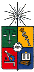 Facultad de Ciencias SocialesEscuela de Ciencias SocialesCarrera de PsicologíaProgramaCRONOGRAMA PRIMER SEMESTRE 2022 ASIGNATURA I.- Identificación de la actividad curricularI.- Identificación de la actividad curricularCarrera en que se dicta:PsicologíaProfesor o equipo:Ignacio Gallardo NavarroCiclo al que pertenece:Semestre:Séptimo semestreModalidad:Carácter:OptativoPre - requisitos:Año2022II.- Descripción / Justificación de la actividad curricularII.- Descripción / Justificación de la actividad curricularLa psicología del deporte es un campo emergente dentro del ámbito de la psicología aplicada, actividad que se ha ido abriendo espacios conforme al desarrollo del deporte en nuestra sociedad. En este sentido, es importante que los futuros profesionales de la psicología conozcan un campo novedoso y validado, en especial aquellos alumnos que tengan interés en proyectarse en esta área, como también en quienes tengan algún grado de afinidad con el deporte. El auge de las publicaciones científicas dedicadas a temas de psicología aplicada al deporte; el desarrollo de trabajos académicos cuyo tema conecta la psicología y el deporte tanto a nivel de pre como post grado; y la realización de conferencias y eventos científicos ligados a la disciplina; son elementos que refuerzan el hecho de que es un campo de aplicación que los futuros profesionales deben conocer, en razón de su actualidad, interés y perspectivas futuras de desarrollo. La psicología del deporte es un campo emergente dentro del ámbito de la psicología aplicada, actividad que se ha ido abriendo espacios conforme al desarrollo del deporte en nuestra sociedad. En este sentido, es importante que los futuros profesionales de la psicología conozcan un campo novedoso y validado, en especial aquellos alumnos que tengan interés en proyectarse en esta área, como también en quienes tengan algún grado de afinidad con el deporte. El auge de las publicaciones científicas dedicadas a temas de psicología aplicada al deporte; el desarrollo de trabajos académicos cuyo tema conecta la psicología y el deporte tanto a nivel de pre como post grado; y la realización de conferencias y eventos científicos ligados a la disciplina; son elementos que refuerzan el hecho de que es un campo de aplicación que los futuros profesionales deben conocer, en razón de su actualidad, interés y perspectivas futuras de desarrollo. III.- Objetivos de la actividad curricularIII.- Objetivos de la actividad curricularConocer los propósitos, desarrollo histórico y fundamentos teóricos básicos de la psicología deportivaComprender el rol y función del psicólogo en el ámbito deportivoConocer las líneas actuales de investigación y aplicación de la psicología deportivaAplicar conceptos básicos de la psicología del deporte en el análisis de la situación deportivaConocer los propósitos, desarrollo histórico y fundamentos teóricos básicos de la psicología deportivaComprender el rol y función del psicólogo en el ámbito deportivoConocer las líneas actuales de investigación y aplicación de la psicología deportivaAplicar conceptos básicos de la psicología del deporte en el análisis de la situación deportivaIV.- Temáticas o contenidos de la actividad curricularIV.- Temáticas o contenidos de la actividad curricularDesarrollo histórico de la disciplinaPentágono deportivoAtención y ActivaciónConfianza deportivaEstados de flujoPatologías en el deporteDeporte como medio de transmisión de valores y aprendizaje socialCompromiso deportivoPruebas psicológicas aplicadas al deporteDesarrollo histórico de la disciplinaPentágono deportivoAtención y ActivaciónConfianza deportivaEstados de flujoPatologías en el deporteDeporte como medio de transmisión de valores y aprendizaje socialCompromiso deportivoPruebas psicológicas aplicadas al deporteV.- Metodología de la actividad curricularV.- Metodología de la actividad curricularClases dirigidasRevisión de publicacionesAnálisis de casoRevisión de material multimedial (videos - fotos)Clases dirigidasRevisión de publicacionesAnálisis de casoRevisión de material multimedial (videos - fotos)VI.- Evaluación de la actividad curricularVI.- Evaluación de la actividad curricular2 Trabajos de ensayo: 50% cada uno.2 Trabajos de ensayo: 50% cada uno.VII.- Bibliografía básica y obligatoria de la actividad curricularVII.- Bibliografía básica y obligatoria de la actividad curricularDosil, Joaquin. “Psicología de la actividad física y del Deporte” Madrid, Editorial Mc Graw Hill, 2004Perez, Cruz y Roca “Psicología y Deporte”, Barcelona, Alianza editorial, 1997Weinberg y Gould, “Fundamentos de psicología de la actividad física y el deporte”. Barcelona, Ariel Editores, 1996Dosil, Joaquin. “Psicología de la actividad física y del Deporte” Madrid, Editorial Mc Graw Hill, 2004Perez, Cruz y Roca “Psicología y Deporte”, Barcelona, Alianza editorial, 1997Weinberg y Gould, “Fundamentos de psicología de la actividad física y el deporte”. Barcelona, Ariel Editores, 1996VIII.- Bibliografía complementariaVIII.- Bibliografía complementariaLeporatti, Ariel “Psicología y Deporte”, Santiago, Editorial Universitaria, 1970Tamorri, Stefano. “Neurociencias y Deporte”. Williams, J “Psicología aplicada al Deporte”. Editorial biblioteca Nueva, 1991Bakker “Psicología del deporte” Ediciones Morata, 1993Cox, Richard. “Psicología del Deporte” Editorial Médica Panamericana. 2008WebgrafíaRevista de psicología del Deporte www.rpdonline.comJournal of sport psychology www.ijsp-online.comJournal of applied sport psychology http://appliedsportpsych.org/Human kinetic Journal http://journals.humankinetics.com/jsepEuropean federation of sport psychology http://www.fepsac.com/Leporatti, Ariel “Psicología y Deporte”, Santiago, Editorial Universitaria, 1970Tamorri, Stefano. “Neurociencias y Deporte”. Williams, J “Psicología aplicada al Deporte”. Editorial biblioteca Nueva, 1991Bakker “Psicología del deporte” Ediciones Morata, 1993Cox, Richard. “Psicología del Deporte” Editorial Médica Panamericana. 2008WebgrafíaRevista de psicología del Deporte www.rpdonline.comJournal of sport psychology www.ijsp-online.comJournal of applied sport psychology http://appliedsportpsych.org/Human kinetic Journal http://journals.humankinetics.com/jsepEuropean federation of sport psychology http://www.fepsac.com/SemanaContenidoProf.1] Paradigmas del deporte educativoI Gallardo2] Historiografía del deporteI Gallardo3] Es el deporte educativo?I Gallardo4] Valores en el deporte – definicionesI Gallardo5] Valores en el deporte- revisión de la evidenciaI Gallardo6] Deporte y desarrollo socioemocionalI Gallardo7] DeportividadI Gallardo8] Ensayo 1I Gallardo9] Deporte y educación I Gallardo10] Deporte y juventudI Gallardo11] Deporte y modelos socialesI Gallardo12] Deporte y políticas públicasI Gallardo13] Enfoque de género en el deporteI Gallardo14] Resiliencia en el deporteI Gallardo15] Modelos de intervención socioeducativa a través del deporteI Gallardo16] Modelos de intervención socioeducativa a través del deporteI Gallardo17] Ensayo 2I Gallardo18]CierreI Gallardo